Pembury House Nursery School and Children’s Centre            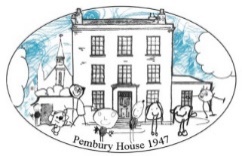 Full Time Senior Teacher – 1 year Maternity CoverJune or September 2023 startSalary Grade: MPS, plus inner London fringe allowance, plus TLR 2B / A (depending on experience)Our wonderful senior teacher will be on maternity leave for a year leaving a fantastic opportunity for a fantastic Early Years teacher looking for opportunities to gain experience of middle leadership. We are looking for an experienced EY teacher or phase leader to be our 0.8 class - based Early Years Lead with responsibility for developing the curriculum and assessment for learning across the school. You will be an outstanding teacher looking for a new career challenge, and able to maintain the exceptionally high expectations we have for all children. You will have: The pedagogy, energy and passion to provide high quality early years education The leadership skills to create a joyful, engaging and inspiring learning environmentA cheerful, warm and positive outlook, the resilience and the organisational skills to lead an effective class teamRespectful, effective communication enabling you to build positive partnerships with parents making a lasting impact on children’s wellbeing and outcomes. We can offer you:An experience that will support your career progression. A senior role in a ‘Natural Thinkers School’, where we have an Eco Schools Green Flag and offer environmental education opportunitiesA key role in developing parent partnershipsCPD opportunities for yourself as well as opportunities to develop others’ practice, within our school and the Haringey Nursery Schools Training Consortium. A highly skilled, friendly staff team dedicated to innovative teaching methods and implementing current researchPembury House Nursery School and Children’s Centre is a happy, well-established Ofsted rated ‘outstanding’ September 2022 early years setting in the London Borough of Haringey. We provide vibrant, innovative early years education in our state-maintained Nursery School, plus offer a range of services to support families with young children in our on-site Children’s Centre. We are based in the heart of Tottenham, a richly diverse area in an exciting period of development, with great transport links.Please see virtual tours of the school on our website.Please phone for an appointment: 020 8801 9914 to visit the school. Closing date: Friday 14th April 2023 at 5pmShortlisting Tuesday 18th April 2023 Interviews to be held on: Tuesday 25th April 2023Application packs can be downloaded from our website:www.pemburyhouse.haringey.sch.uk Please email any enquiries or return completed application forms to: admin@pemburyhouse.haringey.sch.ukPembury House Nursery School and Children’s Centre is committed to safeguarding and promoting the welfare of children and families, and expects all staff to share this commitment. This post is exempt from the Rehabilitation of Offenders Act (1974) and is subject to an Enhanced DBS Disclosure. Pembury House Nursery School and Children’s Centre is an equal opportunities employer. We welcome applications from all members of the community, regardless of gender, age, marital status, disability, ethnicity, religion, belief or sexual orientation.